ROBERTTOWN LANE PRE-SCHOOL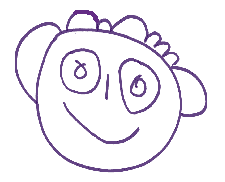                                                                                              WHO’S WHOChairperson: Gemma Ellis                 Treasurer:      Dawn Calvert                                                    Leader:	        Janet BoltNEWSLETTER November 2018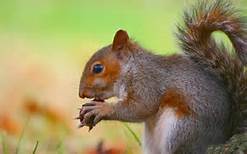 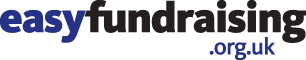 Raise donations for your child’s preschool when you shop online.  Pre-school is registered with Easyfundraising.org.uk.  This is an easy way to raise money for pre-school, there are thousands of retailers signed up to this and when you shop online with them they will give a percentage of your spend to pre-school.  All you have to do is log onto easyfundraising.org.uk, support a good cause, Roberttown Lane Preschool, fill in your details and shop on the website you wish.Retailers available include Amazon, M&S, Next, John Lewis, Boots, Sainsbury’s and many more, please take a look.  Thank you for your help.